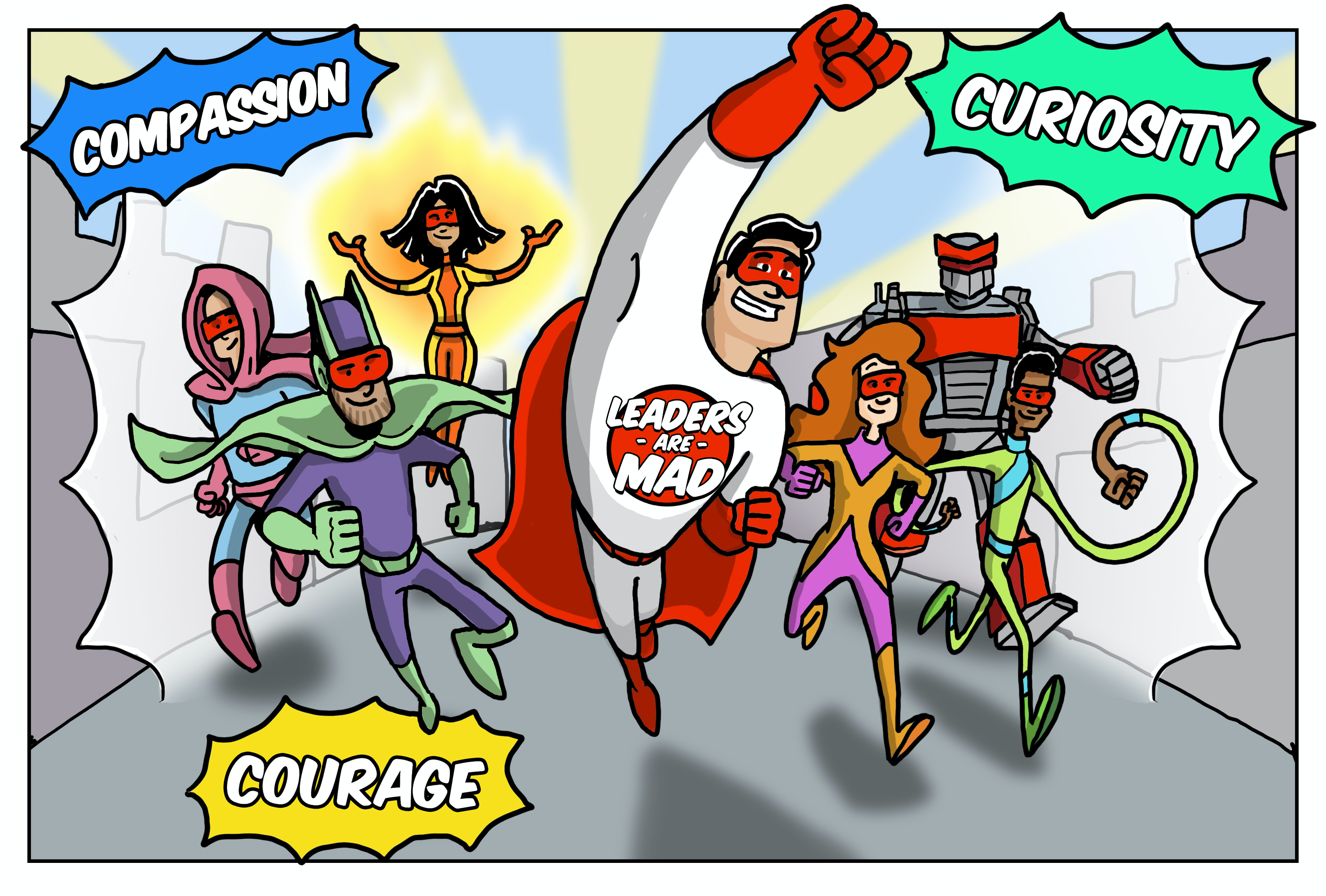 The Superpower of Choice – You can Say NO!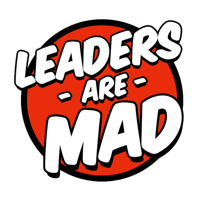 Brought to you by: Leaders are Making A Difference LtdMost children go through a phase where their favourite word is "No". That's because no is a power word. It gives us a definite sense of self. This means saying "No" is an ideal opportunity to rediscover your priorities and sense of who you are.  Until we learn to say "No" we continue to be overwhelmed with too much to do and not enough time. Have you noticed that it's usually important things impacted by not saying "No", like quality time with self or family, our health and our stress levels?Whether you learn to say "No" more often, or just learn to say "Yes" on your terms, it's time to release yourself from the burden of pleasing others. Give yourself time and freedom to be, and do, what matters to you. When is it OK to say "No"? You ABSOLUTELY MUST Say "No":When you're stressed or overwhelmed When you're already doing too muchWhen you're tired or unwellAnd REMEMBERYou always HAVE A RIGHT to Say "No":When it's someone else's issueWhen you are being taken for grantedWhen it's something you don't want to do When it takes away from your values and needsWhen you deserve or need some time to yourself2. What currently stops me from saying "No" to these things?	3.  My Beliefs about saying "No"Answer the questions below with whatever springs to mind. Don't worry if you make contradictory statements (this may even be part of the problem), just capture anything and everything that comes up for you.What I've noticed about myself from this exercise is… 4. Understanding The "Yes" Trap WHY do you say "Yes" when you'd rather be saying No? How do you benefit by saying "Yes"?Understanding this is essential to saying "No" - and valuing your own goals, needs and time.When I say "Yes" I feel _____________________________________________________________When I say "Yes" I want other people to think I am ______________________________________
Examples: You want people to like you, think you're reliable, hard-working, helpful or to make yourself indispensable?By saying "Yes", what am I saying "No" to in my own life? _________________________________
Whenever we say "Yes" to something, we're saying "No" to something else - even if that something is simply relaxing.When I say "No" I feel  _____________________________________________________________When I say "No" I worry what other people will think I am______________________________________________________________________________If I said "No", I could say "Yes" to these things in my life __________________________________________________________________________________________________________________Lastly, when I say "Yes", but I really want to say "No" I feel __________________________________________________________________________________________________________________My biggest fears about saying "No" are  ________________________________________________

________________________________________________________________________________5. Know YOUR PrioritiesHow can we say "No" assertively when we don't know WHY we're saying "No"?In order to say "No" effectively you need to be in touch with what's important to YOU - to know YOUR priorities. Then it's much easier to say "No" because you’re clear on what you want and need instead. What is MOST important to ME? _________________________________________________How would I like to spend MORE time? ________________________________________________Where would I like to spend LESS time? _______________________________________________What is my top priority this year?  ___________________________________________________What is my top priority this month?  _________________________________________________What is my top priority this week?  ___________________________________________________My Top 3 Priorities right now are:	1. ____________________________________________________________________________________________________________________________________SOME SAYING NO THOUGHTS:Evaluate each situation: As most things in life, there is no one size fits all answer. Everything depends on the relative importance of the situation, people affected, what's going on in your life at the time, the person asking, your history with them etc.Changing gradually is just fine: If, in the past you have been a "Yes" person, you may want to gradually  become a person who says "No". Take your time and practice on small things, working up to larger "No"s. Soften the blow: If you do decide to go 'all out' with your "No"s remember that others may find this a bit of a shock. It may help (although it's by no means necessary) to find your own way to soften it for them.Practicing: Try imagining you're someone who is already comfortable saying "No", and mentally rehearse difficult situations. You can also role-play with someone you trust.Feeling good: When "No" is the right answer for you, say it pleasantly, assertively and with conviction. If it leaves you feeling strong and good in yourself (even if  there is some guilt) then you've made the right choice for you.6. Preparing to Say "No"In what SPECIFIC areas or situations in my life do I need to be saying "No" more? 
 1. _______________________	2. _______________________	3. _______________________My NEW BELIEFS about Saying "No" are:1. _______________________	2. _______________________	3. _______________________The Saying "No" TECHNIQUES that I can see myself using are: 1. _______________________	2. _______________________	3. _______________________7. My "Saying No" PlanIf you want things to be different then you will need to do things differently - but you can't change everything at once. Using your answers to all the questions above - and anything else you already know about yourself - identify 3 actions to get you started. Be as specific as you can. When (name) asks (you to do something) I will (say……)  (see Appendix for ideas)  When               		asks I willWhen 	             		asks  I will When                		asks 	I will You can copy these out on post-it notes and stick them in your car, wallet, locker, fridge door, desk drawer or any place where you will see them often.People who say "Yes" are:People who DON'T  say "Yes" are:People who say "No" are:People who DON'T  say "No" are: